常德市公安局武陵分局2021年警务辅助人员招聘笔试+面试综合成绩公示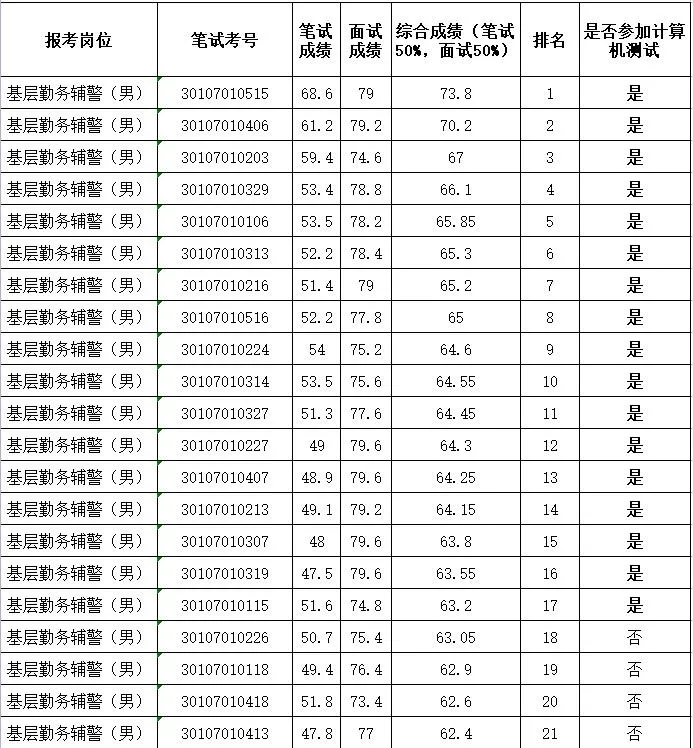 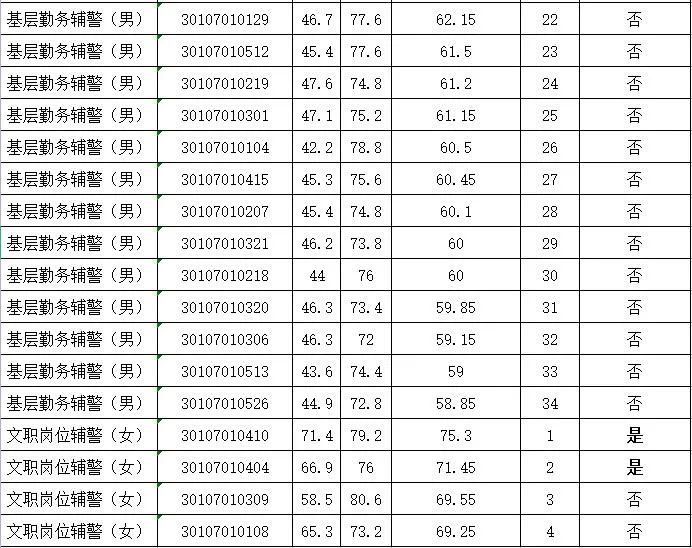 